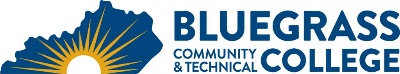 Program Coordinator: Ashley E. Jent 	E-mail: ashley.jent@kctcs.edu	Phone: 859-246-6668Program Website: https://bluegrass.kctcs.edu/education-training/program-finder/medical-assisting.aspx Student Name:		Student ID: Students need to be at KCTCS placement levels for all coursesNote:  25% of Total Program Credit Hours must be earned at Bluegrass Community and Technical College.Advisor Name:	Advisor Signature: _________________________________________Student Name:	Student Signature: ________________________________________Pre-Admission Requirements & Special InstructionsThe Medical Assisting Program may be selective admissions based off the number of applicants and community resources available for the students to complete their Practicum and or Externship.  Students must meet with the Medical Assisting Program Coordinator, Ashley E. Jent, prior to admission into Medical Assisting Program.  ALL courses must be passed with a ‘C’ or higher.To sit for the national exam offered through the AAMA (American Association of Medical Assistants) to be awarded the credentials of CMA (Certified Medical Assistant) upon passing the national exam, the student has to hold a Diploma in Medical Assisting and would be encouraged to work towards this credential.First SemesterCreditsTermGradePrereqs/NotesBIO 135- Anatomy & Physiology with Lab4Student may take BIO 137 & BIO 139AHS 115- Medical Terminology ORMIT 103- Medical Terminology3MIT 104- Introduction to Medical Insurance3Digital Literacy3Total Semester Credit Hours13Second SemesterCreditsTermGradePrereqs/NotesMAI 105- Introduction to Medical Assisting3MAI 150- Medical Assisting Administrative Procedures I3MIT 227- Medical Office Software3MIT 217 is a co-requisite it DOES NOT have to be taken by Medical Assisting students.MAI 281- Medical Assisting Practicum1Total Semester Credit Hours10Special Instructions:The Medical Assisting Diploma Program is accredited by:  The Commission on Accreditation of Allied Health Education Programs (www.caahep.org) on the recommendation of the Medical assisting Education Review Board (MAERB).